Applicant DetailsSupporting Tumour Stream Lead DetailsSupporting Specialist Pharmacist Details Supporting Specialist Nurse Details SA Health Cancer Drug Committee Use only:Protocol Title (INDICATION, Regimen Name) - Frequency: Notes (e.g. 1st line treatment, alternate scheduling options): Number of Cycles: Indications and Patient Population:Indications for use: Exclusions (e.g. low GFR):Notes:Frequency: Number of Cycles:ANC Platelets HaemoglobinOther:Creatinine clearance (mL/min):General patient assessment:Pre-treatment medications:Chemotherapy -  Time out checklistDischarge InformationSA HealthCancer Chemotherapy Protocol Registration Form and TemplateSA Health Cancer Drug CommitteeJuly 2017Consultant Name:Position:Clinical Unit, Hospital/LHN:Telephone:                                                           Pager:Mobile:                                                                 Email:Consultant Name:Position:Clinical Unit, Hospital/LHN:Telephone:                                                           Pager:Mobile:                                                                 Email:Name:Position:Clinical Unit, Hospital/LHN:Telephone:                                                           Pager:Mobile:                                                                 Email:Name:Position:Clinical Unit, Hospital/LHN:Telephone:                                                           Pager:Mobile:                                                                 Email:Application received (date): Confirmation of costing confirmed* Approval StatusAPPROVED Conditions of approval (if any):REJECTED Reason(s) for rejection:Treatment Risk Level allocated: SAH-CDC comments (if any)I acknowledge the application and to the best of my knowledge the information contained within is correct and confirm the decision made by the SA Health Cancer drug Committee in submitting this protocol to the SA Health Approved Cancer Chemotherapy Protocol Register:SAH-CDC Chair (or delegate):                                     Position:Signature:                                                                      Date:Protocol NameProtocol NumberTreatment Schedule - SummaryDrugDoseRouteRouteRouteRouteRouteDayProtocolDrug Status (PBS status, formulation etc.):Clinical Information:Venous access requirementsSupportive Care/ PremedicationHypersensitivity/infusion related reactionEmetogenicityDrug reactionsBlood testsHepatitis B screening and prophylaxisVaccinationsEffects of cancer treatment on fertilityOther:Treatment Schedule - DetailedDrugDoseAdministration/frequencyDose Modifications:Haematological ToxicityRenal ImpairmentHepatic ImpairmentMucositis and stomatitisNeurotoxicityOther ToxicitiesInteractions:DrugInteractionClinical managementGeneral InteractionsGeneral InteractionsGeneral InteractionsInteractionClinical managementAdministration detailsMonitoringTests/assessmentsFrequencyBlood testsSide-effectsImmediate (onset hours to days)Early (onset days to weeks)Late (onset weeks to months)Supporting DocumentsFor more informationMedicines and Technology Programs (MTP) and Out of Hospital Pharmacy ServicesDepartment for Health and Ageing
Level 8, Citi Centre11 Hindmarsh SquareAdelaide, SA 5000Telephone:  +61 8 8226 7080
www.sahealth.sa.gov.au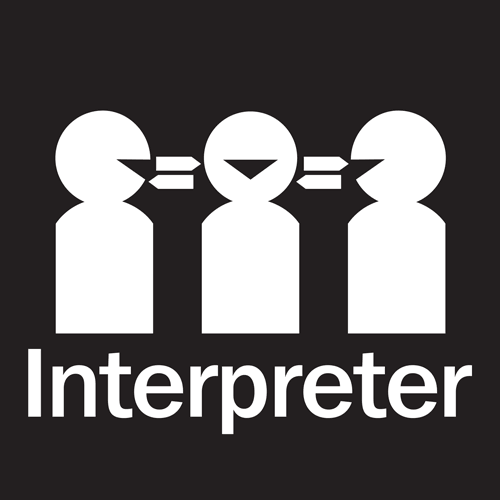 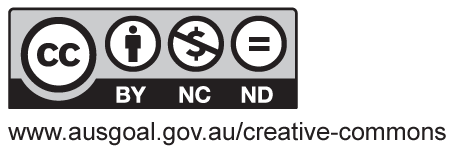 © Department for Health and Ageing, Government of South Australia. All rights reserved